POTATO ACREAGE AND DISPOSITION - AUGUST 2018POTATO ACREAGE AND DISPOSITION - AUGUST 2018POTATO ACREAGE AND DISPOSITION - AUGUST 2018POTATO ACREAGE AND DISPOSITION - AUGUST 2018POTATO ACREAGE AND DISPOSITION - AUGUST 2018POTATO ACREAGE AND DISPOSITION - AUGUST 2018POTATO ACREAGE AND DISPOSITION - AUGUST 2018POTATO ACREAGE AND DISPOSITION - AUGUST 2018POTATO ACREAGE AND DISPOSITION - AUGUST 2018(FALL POTATOES)(FALL POTATOES)(FALL POTATOES)(FALL POTATOES)(FALL POTATOES)(FALL POTATOES)(FALL POTATOES)OMB No. 0535-0002  Approval Expires: 10/31/2018Project Code: 195   QID: 133530   SMetaKey: 3530OMB No. 0535-0002  Approval Expires: 10/31/2018Project Code: 195   QID: 133530   SMetaKey: 3530(FALL POTATOES)(FALL POTATOES)(FALL POTATOES)(FALL POTATOES)(FALL POTATOES)(FALL POTATOES)(FALL POTATOES)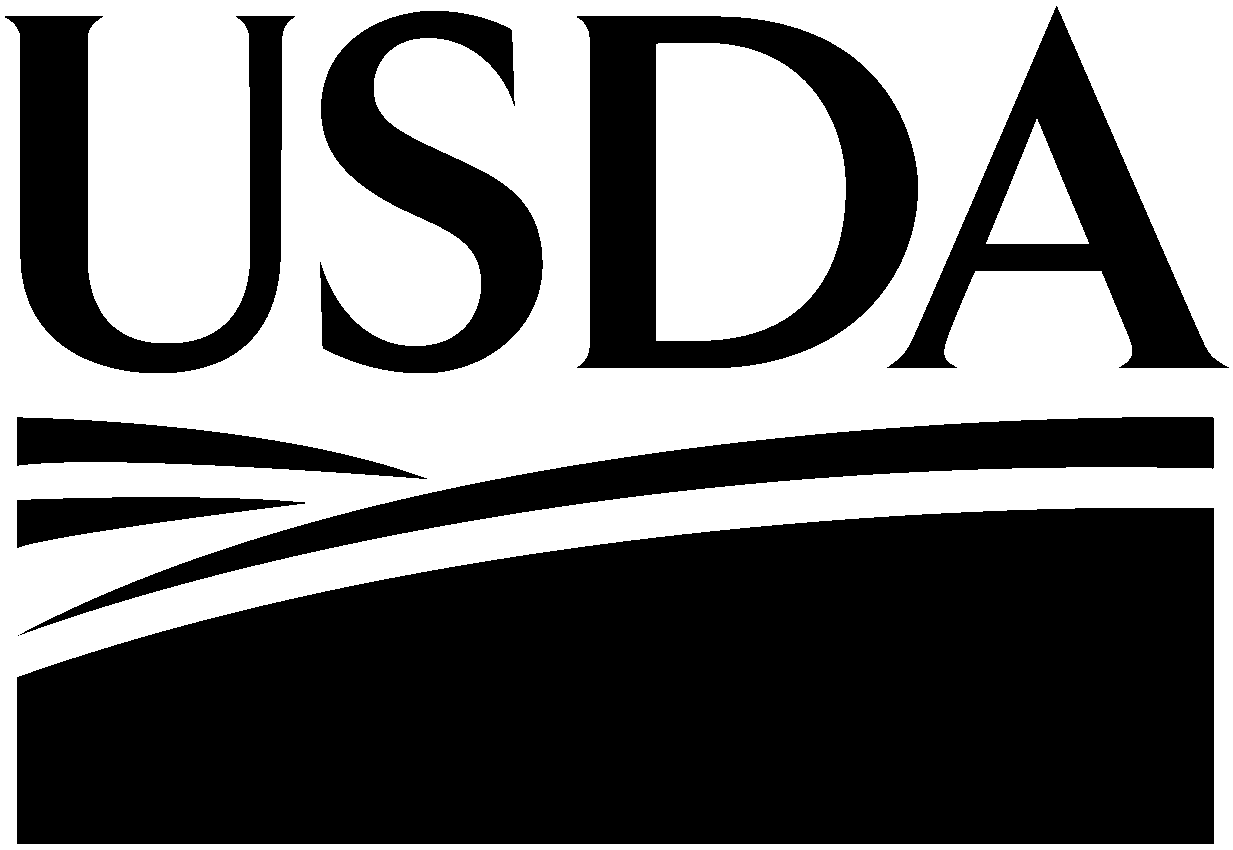 United StatesDepartment ofAgriculture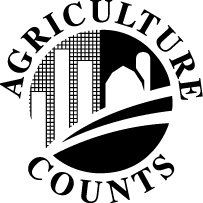 NATIONALAGRICULTURALSTATISTICSSERVICEUSDA/NASSNational Operations Division9700 Page Avenue, Suite 400St. Louis, MO 63132-1547Phone:  1-888-424-7828Fax:  1-855-415-3687Email:  nass@nass.usda.govUSDA/NASSNational Operations Division9700 Page Avenue, Suite 400St. Louis, MO 63132-1547Phone:  1-888-424-7828Fax:  1-855-415-3687Email:  nass@nass.usda.govUSDA/NASSNational Operations Division9700 Page Avenue, Suite 400St. Louis, MO 63132-1547Phone:  1-888-424-7828Fax:  1-855-415-3687Email:  nass@nass.usda.govUSDA/NASSNational Operations Division9700 Page Avenue, Suite 400St. Louis, MO 63132-1547Phone:  1-888-424-7828Fax:  1-855-415-3687Email:  nass@nass.usda.govUSDA/NASSNational Operations Division9700 Page Avenue, Suite 400St. Louis, MO 63132-1547Phone:  1-888-424-7828Fax:  1-855-415-3687Email:  nass@nass.usda.govUSDA/NASSNational Operations Division9700 Page Avenue, Suite 400St. Louis, MO 63132-1547Phone:  1-888-424-7828Fax:  1-855-415-3687Email:  nass@nass.usda.govPlease make corrections to name, address and ZIP Code, if necessary.Please make corrections to name, address and ZIP Code, if necessary.Please make corrections to name, address and ZIP Code, if necessary.Please make corrections to name, address and ZIP Code, if necessary.Please make corrections to name, address and ZIP Code, if necessary.Please make corrections to name, address and ZIP Code, if necessary.Please make corrections to name, address and ZIP Code, if necessary.Please make corrections to name, address and ZIP Code, if necessary.Please make corrections to name, address and ZIP Code, if necessary.The information you provide will be used for statistical purposes only. Your responses will be kept confidential and any person who willfully discloses ANY identifiable information about you or your operation is subject to a jail term, a fine, or both.  This survey is conducted in accordance with the Confidential Information Protection provisions of Title V, Subtitle A, Public Law 107-347 and other applicable Federal laws. For more information on how we protect your information please visit: https://www.nass.usda.gov/confidentiality.  Response to this survey is voluntary.The information you provide will be used for statistical purposes only. Your responses will be kept confidential and any person who willfully discloses ANY identifiable information about you or your operation is subject to a jail term, a fine, or both.  This survey is conducted in accordance with the Confidential Information Protection provisions of Title V, Subtitle A, Public Law 107-347 and other applicable Federal laws. For more information on how we protect your information please visit: https://www.nass.usda.gov/confidentiality.  Response to this survey is voluntary.The information you provide will be used for statistical purposes only. Your responses will be kept confidential and any person who willfully discloses ANY identifiable information about you or your operation is subject to a jail term, a fine, or both.  This survey is conducted in accordance with the Confidential Information Protection provisions of Title V, Subtitle A, Public Law 107-347 and other applicable Federal laws. For more information on how we protect your information please visit: https://www.nass.usda.gov/confidentiality.  Response to this survey is voluntary.The information you provide will be used for statistical purposes only. Your responses will be kept confidential and any person who willfully discloses ANY identifiable information about you or your operation is subject to a jail term, a fine, or both.  This survey is conducted in accordance with the Confidential Information Protection provisions of Title V, Subtitle A, Public Law 107-347 and other applicable Federal laws. For more information on how we protect your information please visit: https://www.nass.usda.gov/confidentiality.  Response to this survey is voluntary.The information you provide will be used for statistical purposes only. Your responses will be kept confidential and any person who willfully discloses ANY identifiable information about you or your operation is subject to a jail term, a fine, or both.  This survey is conducted in accordance with the Confidential Information Protection provisions of Title V, Subtitle A, Public Law 107-347 and other applicable Federal laws. For more information on how we protect your information please visit: https://www.nass.usda.gov/confidentiality.  Response to this survey is voluntary.The information you provide will be used for statistical purposes only. Your responses will be kept confidential and any person who willfully discloses ANY identifiable information about you or your operation is subject to a jail term, a fine, or both.  This survey is conducted in accordance with the Confidential Information Protection provisions of Title V, Subtitle A, Public Law 107-347 and other applicable Federal laws. For more information on how we protect your information please visit: https://www.nass.usda.gov/confidentiality.  Response to this survey is voluntary.The information you provide will be used for statistical purposes only. Your responses will be kept confidential and any person who willfully discloses ANY identifiable information about you or your operation is subject to a jail term, a fine, or both.  This survey is conducted in accordance with the Confidential Information Protection provisions of Title V, Subtitle A, Public Law 107-347 and other applicable Federal laws. For more information on how we protect your information please visit: https://www.nass.usda.gov/confidentiality.  Response to this survey is voluntary.The information you provide will be used for statistical purposes only. Your responses will be kept confidential and any person who willfully discloses ANY identifiable information about you or your operation is subject to a jail term, a fine, or both.  This survey is conducted in accordance with the Confidential Information Protection provisions of Title V, Subtitle A, Public Law 107-347 and other applicable Federal laws. For more information on how we protect your information please visit: https://www.nass.usda.gov/confidentiality.  Response to this survey is voluntary.The information you provide will be used for statistical purposes only. Your responses will be kept confidential and any person who willfully discloses ANY identifiable information about you or your operation is subject to a jail term, a fine, or both.  This survey is conducted in accordance with the Confidential Information Protection provisions of Title V, Subtitle A, Public Law 107-347 and other applicable Federal laws. For more information on how we protect your information please visit: https://www.nass.usda.gov/confidentiality.  Response to this survey is voluntary.According to the Paperwork Reduction Act of 1995, an agency may not conduct or sponsor, and a person is not required to respond to, a collection of information unless it displays a valid OMB control number. The valid OMB number is 0535-0002 The time required to complete this information collection is estimated to average 20 minutes per response, including the time for reviewing instructions, searching existing data sources, gathering and maintaining the data needed, and completing and reviewing the collection of information. According to the Paperwork Reduction Act of 1995, an agency may not conduct or sponsor, and a person is not required to respond to, a collection of information unless it displays a valid OMB control number. The valid OMB number is 0535-0002 The time required to complete this information collection is estimated to average 20 minutes per response, including the time for reviewing instructions, searching existing data sources, gathering and maintaining the data needed, and completing and reviewing the collection of information. According to the Paperwork Reduction Act of 1995, an agency may not conduct or sponsor, and a person is not required to respond to, a collection of information unless it displays a valid OMB control number. The valid OMB number is 0535-0002 The time required to complete this information collection is estimated to average 20 minutes per response, including the time for reviewing instructions, searching existing data sources, gathering and maintaining the data needed, and completing and reviewing the collection of information. According to the Paperwork Reduction Act of 1995, an agency may not conduct or sponsor, and a person is not required to respond to, a collection of information unless it displays a valid OMB control number. The valid OMB number is 0535-0002 The time required to complete this information collection is estimated to average 20 minutes per response, including the time for reviewing instructions, searching existing data sources, gathering and maintaining the data needed, and completing and reviewing the collection of information. According to the Paperwork Reduction Act of 1995, an agency may not conduct or sponsor, and a person is not required to respond to, a collection of information unless it displays a valid OMB control number. The valid OMB number is 0535-0002 The time required to complete this information collection is estimated to average 20 minutes per response, including the time for reviewing instructions, searching existing data sources, gathering and maintaining the data needed, and completing and reviewing the collection of information. According to the Paperwork Reduction Act of 1995, an agency may not conduct or sponsor, and a person is not required to respond to, a collection of information unless it displays a valid OMB control number. The valid OMB number is 0535-0002 The time required to complete this information collection is estimated to average 20 minutes per response, including the time for reviewing instructions, searching existing data sources, gathering and maintaining the data needed, and completing and reviewing the collection of information. According to the Paperwork Reduction Act of 1995, an agency may not conduct or sponsor, and a person is not required to respond to, a collection of information unless it displays a valid OMB control number. The valid OMB number is 0535-0002 The time required to complete this information collection is estimated to average 20 minutes per response, including the time for reviewing instructions, searching existing data sources, gathering and maintaining the data needed, and completing and reviewing the collection of information. According to the Paperwork Reduction Act of 1995, an agency may not conduct or sponsor, and a person is not required to respond to, a collection of information unless it displays a valid OMB control number. The valid OMB number is 0535-0002 The time required to complete this information collection is estimated to average 20 minutes per response, including the time for reviewing instructions, searching existing data sources, gathering and maintaining the data needed, and completing and reviewing the collection of information. According to the Paperwork Reduction Act of 1995, an agency may not conduct or sponsor, and a person is not required to respond to, a collection of information unless it displays a valid OMB control number. The valid OMB number is 0535-0002 The time required to complete this information collection is estimated to average 20 minutes per response, including the time for reviewing instructions, searching existing data sources, gathering and maintaining the data needed, and completing and reviewing the collection of information. REPORT FOR THE ACRES YOU OPERATE OR MANAGEREPORT FOR THE ACRES YOU OPERATE OR MANAGEREPORT FOR THE ACRES YOU OPERATE OR MANAGESection 1 – 2017 Potato CropSection 1 – 2017 Potato CropSection 1 – 2017 Potato Crop1.	Did this operation plant any potato acreage last year (2017)?1.	Did this operation plant any potato acreage last year (2017)?Code Code 1Yes - Continue3No - Go to Item 6376376AcresAcres2.	How many total acres of potatoes were planted last year (2017)?  	(Report to the nearest tenth). . . . . . . . . . . . . . . . . . . . . . . . . . . . . . . . . . . . . . . . . . . . . . . . . . . . . . 2.	How many total acres of potatoes were planted last year (2017)?  	(Report to the nearest tenth). . . . . . . . . . . . . . . . . . . . . . . . . . . . . . . . . . . . . . . . . . . . . . . . . . . . . . 377 				       . ___ 377 				       . ___ 3.	Of the (item 2) acres, how many acres were harvested last year (2017)?  	(Report to the nearest tenth). . . . . . . . . . . . . . . . . . . . . . . . . . . . . . . . . . . . . . . . . . . . . . . . . . . . . . 3.	Of the (item 2) acres, how many acres were harvested last year (2017)?  	(Report to the nearest tenth). . . . . . . . . . . . . . . . . . . . . . . . . . . . . . . . . . . . . . . . . . . . . . . . . . . . . . 378 				       . ___ 378 				       . ___ 4.	What was the total production for the 2017 potato crop?. . . . . . . . . . . . . . . . . . . . . . . . . . . . . . . 4.	What was the total production for the 2017 potato crop?. . . . . . . . . . . . . . . . . . . . . . . . . . . . . . . CwtCwt4.	What was the total production for the 2017 potato crop?. . . . . . . . . . . . . . . . . . . . . . . . . . . . . . . 4.	What was the total production for the 2017 potato crop?. . . . . . . . . . . . . . . . . . . . . . . . . . . . . . . 381 381 5.	Of the total (item 4) hundredweight harvested, what quantity was or will be:      (Report quantity and price at first point of sale).5.	Of the total (item 4) hundredweight harvested, what quantity was or will be:      (Report quantity and price at first point of sale).5.	Of the total (item 4) hundredweight harvested, what quantity was or will be:      (Report quantity and price at first point of sale).5.	Of the total (item 4) hundredweight harvested, what quantity was or will be:      (Report quantity and price at first point of sale).a.	Sold or Contracted for (first point of sale):Total CwtTotal CwtAverage Priceper CwtORTotal DollarsReceived(i)	Fresh market? (Table stock). . . . . . . . . . . . . . 307 327   $		   . __ __347 $ (ii)	Processing? (Chipping, frozen products, dehydrating and starch). . . . . . . . . . . . . . . . . . 306 326  $		   . __ __346 $ (iii)	Seed?. . . . . . . . . . . . . . . . . . . . . . . . . . . . . . . 308 328  $		   . __ __348 $ (iv)	Livestock Feed? (If no money received, report in item 5c). . . . . . . . . . . . . . . . . . . . . . . . . . . . 311 331 $		   . __ __351 $ b.	Used on this farm for seed to plant the 2018 crop? (Exclude seed potatoes purchased or received in trade) . . . . . . . . . . . . . . . . . . . . . . . . . . . . . . . . . . . 312  c.	Used on this farm for other purposes? (Include potatoes used for food or fed to animals; do not include potatoes used for planting your 2018 crop or purchased potatoes). . . . . . . . . . . . . . . . . . . . . 313 313 c.	Used on this farm for other purposes? (Include potatoes used for food or fed to animals; do not include potatoes used for planting your 2018 crop or purchased potatoes). . . . . . . . . . . . . . . . . . . . . d.	Lost through shrinkage, decay and dumping? (Include loads rejected after shipping that have no value). . . . . . . . . . . . . . . . . . . . . . . . . . . . . . . . . . . 314 e.	Total? (Sum of 5a + 5b + 5c + 5d should equal Item 4).. . . . . . . . . . . . . . . . . . . . . . . . . . . . . . . . . . 301(OVER)(OVER)(OVER)(OVER)(OVER)(OVER)(OVER)Section 2 – 2018 Potato Crop6.	How many total acres of potatoes were planted this year (2018)?  	(Report to the nearest tenth). . . . . . . . . . . . . . . . . . . . . . . . . . . . . . . . . . . . . . . . . . . . . . . . . . . . . . AcresAcresAcres6.	How many total acres of potatoes were planted this year (2018)?  	(Report to the nearest tenth). . . . . . . . . . . . . . . . . . . . . . . . . . . . . . . . . . . . . . . . . . . . . . . . . . . . . . 375 6.	How many total acres of potatoes were planted this year (2018)?  	(Report to the nearest tenth). . . . . . . . . . . . . . . . . . . . . . . . . . . . . . . . . . . . . . . . . . . . . . . . . . . . . . . ___7.	What quantity of seed potatoes were used to plant the 2018 potato crop? (Include seed potatoes reported in item 5b and seed potatoes purchased or received in trade).. . . . . . . . . . . . Cwt7.	What quantity of seed potatoes were used to plant the 2018 potato crop? (Include seed potatoes reported in item 5b and seed potatoes purchased or received in trade).. . . . . . . . . . . . 302  a.	Of the (item 7) hundredweight, what amount was purchased or received in trade?. . . . . . . . 303 Section 3 – Storage CapacityCwt8.	What is the total storage capacity of all structures used by you to store potatoes?. . . . . . . . . . . . 181  COMMENTS:  9.	Survey Results:  To receive the complete results of this survey on the release date go to www.nass.usda.gov/Surveys/Guide_to_NASS_Surveys/Survey Results:  To receive the complete results of this survey on the release date go to www.nass.usda.gov/Surveys/Guide_to_NASS_Surveys/Would you rather have a brief summary mailed to you at a later date?					1Yes   	3NoWould you rather have a brief summary mailed to you at a later date?					1Yes   	3No9990Respondent Name:                                                   9911Phone:                                               9910       MM        DD        YYDate:                                       Thank you for your helpThank you for your helpThank you for your helpOFFICE USE ONLYOFFICE USE ONLYOFFICE USE ONLYOFFICE USE ONLYOFFICE USE ONLYOFFICE USE ONLYOFFICE USE ONLYOFFICE USE ONLYOFFICE USE ONLYOFFICE USE ONLYOFFICE USE ONLYOFFICE USE ONLYOFFICE USE ONLYOFFICE USE ONLYOFFICE USE ONLYResponseResponseRespondentRespondentModeModeEnum.Eval.ChangeChangeOffice Use for POIDOffice Use for POIDOffice Use for POIDOffice Use for POIDOffice Use for POID1-Comp2-R3-Inac4-Office Hold5-R – Est6-Inac – Est7-Off Hold – Est99011-Op/Mgr2-Sp3-Acct/Bkpr4-Partner9-Oth99021-PASI (Mail)2-PATI (Tel)3-PAPI (Face-	to-Face)6-e-mail7-Fax19-Other9903999899009985
9985
 9989      __  __  __  -  __  __  __  -  __  __  __ 9989      __  __  __  -  __  __  __  -  __  __  __ 9989      __  __  __  -  __  __  __  -  __  __  __ 9989      __  __  __  -  __  __  __  -  __  __  __ 9989      __  __  __  -  __  __  __  -  __  __  __1-Comp2-R3-Inac4-Office Hold5-R – Est6-Inac – Est7-Off Hold – Est99011-Op/Mgr2-Sp3-Acct/Bkpr4-Partner9-Oth99021-PASI (Mail)2-PATI (Tel)3-PAPI (Face-	to-Face)6-e-mail7-Fax19-Other9903999899009985
9985
1-Comp2-R3-Inac4-Office Hold5-R – Est6-Inac – Est7-Off Hold – Est99011-Op/Mgr2-Sp3-Acct/Bkpr4-Partner9-Oth99021-PASI (Mail)2-PATI (Tel)3-PAPI (Face-	to-Face)6-e-mail7-Fax19-Other99039998R. Unit9985
9985
Optional UseOptional UseOptional UseOptional UseOptional Use1-Comp2-R3-Inac4-Office Hold5-R – Est6-Inac – Est7-Off Hold – Est99011-Op/Mgr2-Sp3-Acct/Bkpr4-Partner9-Oth99021-PASI (Mail)2-PATI (Tel)3-PAPI (Face-	to-Face)6-e-mail7-Fax19-Other9903999899219985
9985
99079908990699069916S/E NameS/E NameS/E NameS/E NameS/E NameS/E Name